Załącznik nr 2 do Regulaminu najmu pomieszczeń MDK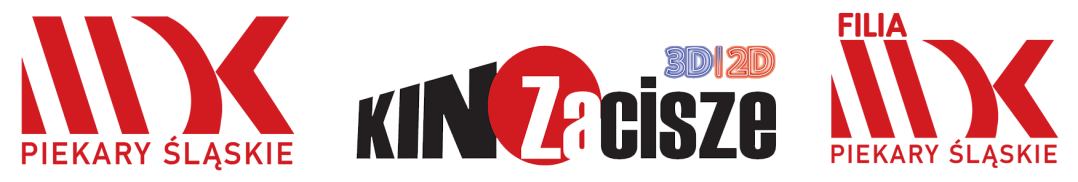 FORMULARZ NAJMU SALIFORMULARZ NAJMU SALIFORMULARZ NAJMU SALIPiekary Śląskie, dnia .......………………………….….… rokuWYPEŁNIA NAJEMCAPiekary Śl...............................rPiekary Śląskie, dnia .......………………………….….… rokuWYPEŁNIA NAJEMCAPiekary Śl...............................rPiekary Śląskie, dnia .......………………………….….… rokuWYPEŁNIA NAJEMCAPiekary Śl...............................rData najmu (dzień/miesiąc/rok)Nazwa Najemcy / organizatora – pełne dane (nazwa, adres, NIP)Osoba upoważniona do reprezentowania Najemcy wg dokumentów rejestrowychOsoba kontaktowa, odpowiedzialna za realizację wydarzeniaTelefon do osoby kontaktowej NajemcyE-mail do osoby kontaktowej NajemcyNazwa wynajmowanej saliCzas trwania wynajmu (godziny od – do):Wymagania techniczne (nagłośnienie, oświetlenie, projektor, ekran itp.)Dodatkowe pomieszczenia (szatnia, garderoby, zaplecze kuchenne)Inne uwagi techniczne (krzesła, stoły, dekoracje, elementy sceny, użycie na sali dymów, ogni, świec itp.Charakter wydarzenia (kabaret, koncert, przedstawienie, szkolenie itp)Nazwa wydarzeniaCzy wydarzenie ma charakter komercyjny TAK/NIEPrzewidywana ilość uczestników:Materiały reklamowe (plakaty, ulotki, roll-up itp)Sprzedaż biletów w systemie MDK (rozliczenie prowizyjne 5% na podstawie odrębnej faktury VAT) TAK/NIENajemca wyraża zgodę na przesyłanie faktur VAT drogą elektroniczną na adres:.............………………@............................................………………@...............................WYPEŁNIA WYNAJMUJĄCYWYPEŁNIA WYNAJMUJĄCYWYPEŁNIA WYNAJMUJĄCYWycena dla Najemcy na podstawie informacji zawartych w formularzu 
(kwota netto/brutto)Forma płatności: 
GOTÓWKA/PRZELEW/KARTA
*Formularz jest podstawą do wystawienia fakturyOsoba koordynująca ze strony MDKimię i nazwiskoOsoba koordynująca ze strony MDKtelefonOsoba koordynująca ze strony MDKE-mailAkceptacja Dyrektora MDK(podpis Dyrektora MDK)Oświadczam, że znane mi są zapisy Regulaminu najmu pomieszczeń Miejskiego Domu Kultury w Piekarach 
Śląskich i je akceptuje.Oświadczam, że znane mi są zapisy Regulaminu najmu pomieszczeń Miejskiego Domu Kultury w Piekarach 
Śląskich i je akceptuje.Oświadczam, że znane mi są zapisy Regulaminu najmu pomieszczeń Miejskiego Domu Kultury w Piekarach 
Śląskich i je akceptuje.Akceptacja Najemcy(podpis)Na podstawie z art. 13 Rozporządzenia Parlamentu Europejskiego i Rady (UE) 2016/679 z dnia 27 kwietnia 2016r w sprawie ochrony osób fizycznych w związku z przetwarzaniem danych osobowych i w sprawie swobodnego przepływu takich danych oraz uchylenia dyrektywy 95/46/WE (RODO) informuje się o przetwarzaniu danych oraz prawach związanych z przetwarzaniem tych danych:Administratorem Pani / Pana danych osobowych jest Miejski Dom Kultury w Piekarach Śląskich  z siedzibą w Piekarach Śląskich 41-940), ul. Bytomska 73;Dane kontaktowe Inspektora Ochrony Danych, z którym można się skontaktować w każdej sprawie dotyczącej przetwarzania Pani / Pana danych osobowych:  adres e-mail: iod@radiopiekary.pl; adres pocztowy: Inspektor Ochrony Danych, Miejski Dom Kultury w Piekarach Śląskich, ul. Bytomska 73, 41-940 Piekary Śląskie. Szczegółowa Klauzula Informacyjna znajduje się w Regulaminie Wynajmu pomieszczeń Miejskiego Domu Kultury w Piekarach Śląskich.Do wiadomości:1…………………………………………………………2…………………………………………………………Na podstawie z art. 13 Rozporządzenia Parlamentu Europejskiego i Rady (UE) 2016/679 z dnia 27 kwietnia 2016r w sprawie ochrony osób fizycznych w związku z przetwarzaniem danych osobowych i w sprawie swobodnego przepływu takich danych oraz uchylenia dyrektywy 95/46/WE (RODO) informuje się o przetwarzaniu danych oraz prawach związanych z przetwarzaniem tych danych:Administratorem Pani / Pana danych osobowych jest Miejski Dom Kultury w Piekarach Śląskich  z siedzibą w Piekarach Śląskich 41-940), ul. Bytomska 73;Dane kontaktowe Inspektora Ochrony Danych, z którym można się skontaktować w każdej sprawie dotyczącej przetwarzania Pani / Pana danych osobowych:  adres e-mail: iod@radiopiekary.pl; adres pocztowy: Inspektor Ochrony Danych, Miejski Dom Kultury w Piekarach Śląskich, ul. Bytomska 73, 41-940 Piekary Śląskie. Szczegółowa Klauzula Informacyjna znajduje się w Regulaminie Wynajmu pomieszczeń Miejskiego Domu Kultury w Piekarach Śląskich.Do wiadomości:1…………………………………………………………2…………………………………………………………Na podstawie z art. 13 Rozporządzenia Parlamentu Europejskiego i Rady (UE) 2016/679 z dnia 27 kwietnia 2016r w sprawie ochrony osób fizycznych w związku z przetwarzaniem danych osobowych i w sprawie swobodnego przepływu takich danych oraz uchylenia dyrektywy 95/46/WE (RODO) informuje się o przetwarzaniu danych oraz prawach związanych z przetwarzaniem tych danych:Administratorem Pani / Pana danych osobowych jest Miejski Dom Kultury w Piekarach Śląskich  z siedzibą w Piekarach Śląskich 41-940), ul. Bytomska 73;Dane kontaktowe Inspektora Ochrony Danych, z którym można się skontaktować w każdej sprawie dotyczącej przetwarzania Pani / Pana danych osobowych:  adres e-mail: iod@radiopiekary.pl; adres pocztowy: Inspektor Ochrony Danych, Miejski Dom Kultury w Piekarach Śląskich, ul. Bytomska 73, 41-940 Piekary Śląskie. Szczegółowa Klauzula Informacyjna znajduje się w Regulaminie Wynajmu pomieszczeń Miejskiego Domu Kultury w Piekarach Śląskich.Do wiadomości:1…………………………………………………………2…………………………………………………………